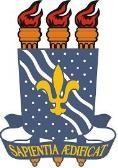 À Coordenação do Curso de Ciências Econômicas/CCSA/UFPB:Eu,								, aluno(a) regularmente matriculado(a) no Curso de Graduação em Ciências Econômicas, sob matrícula nº.				, venho requerer DILATAÇÃO DE PRAZO PARA CONCLUSÃO DO CURSO, por			período(s) letivo(s), nos termos da Resolução	CONSEPE	n.º	29/2020,	artigos	175 e 176, mediante a(s) seguinte(s) justificativa(s):  								Declaro, sob as penas da Lei, que as informações prestadas e o(s) documento(s) apresentado(s) são verdadeiros e autênticos, e assumo inteira responsabilidade pelo(s) mesmo(s).Nestes Termos, Pede Deferimento.João Pessoa,	/	/	.Assinatura do(a) Aluno(a)Telefone:   	E-mail:  	Anexos (Art. 175, § 2º):(	) Histórico Escolar atualizado(	) Cronograma com o Plano de Estudos(	) Laudo médico circunstanciado, se for o caso.O Cronograma com plano de estudos, deve apresentar o/os componente(s) curricular(es) que será(ão) cursado(s) em cada período letivo solicitado.Nome: Matrícula:Período Letivo:  	Período Letivo:  	João Pessoa, ____/____/____.                                       Assinatura do(a)Aluno(a)COORDENAÇÃO DO CURSO DE CIÊNCIAS ECONÔMICASANÁLISE PRELIMINAR DA COORDENAÇÃO DO CURSO:A solicitação é de discente com deficiência ou com afecções congênitas ouadquiridas (Art.176)?(	) Sim. Solicitar avaliação e parecer do Comitê de Inclusão eAcessibilidade (CIA).(	) Não.A solicitação é por até 2 (dois) períodos letivos, ressalvados os casos de discente comdeficiência ou com afecções congênitas ou adquiridas (Art. 175, caput)?( ) Sim ( ) NãoO(a) discente apresentou a documentação comprobatória (requerimento com justificativa circunstanciada, Histórico Escolar atualizado, cronograma com plano de estudos e laudo médicocircunstanciado, se for o caso) (Art. 175, § 1º?(	) Sim	(	) NãoJoão Pessoa,	/	/_____.____________________________________________________                                        Assinatura do(a) Servidor(a)CódigoComponente CurricularCarga HoráriaCódigoComponente CurricularCarga Horária